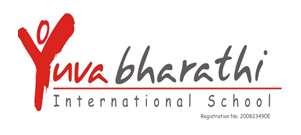    Winners of Intra School Spelling Bee Competition held on 19 November 2018    Class : 6   Section : AClass : 6    Section : BClass : 6    Section : CS No.Name of the students -Team CPosition1Prasanna ThiruvickranFirst2Divya SriramFirst3Ganesh Kumar BhavyaFirstName of the students -Team A1Ganesh Kumar BhaveshSecond2Subramanian RohithSecond3Bhargavan Joshna RheaSecondName of the students -Team D1Ritish KarthikThird2Rajesh KanishThird3Nithish Sankaran RavinsankaranThirdS No.                          Name of the students -Team APosition1Dhruv NambiarFirst2Muppay HansiniFirst3Nagula Ramya SiddhiFirst4Yashika SawantFirst5Veda MandadiyaFirstName of the students -Team E1Pallavi JothishSecond2Nishtha ShankarSecond3Samaira ChananaSecond4Navya KhandelwalSecond5Anjana SrinivasanSecondName of the students -Team B1Priti BupurThird2Neha GuptaThird3Sudiksha ReddyThird4Aditi Renu PrakashThird5Ritvik Pramod JoshiThirdS No.                          Name of the students -Team APosition1AbhinavFirst2Atharva TiwariFirst3Syed Abdul RehmanFirst4Shineyu GargFirst5Vedant GirishFirstName of the students -Team B1Soumya Anna EapenSecond2S. Shree HashwanthSecond3Mayuri MurugesanSecond4Advika SinghSecond5Mitresh JanarthananSecondName of the students -Team D1Vani RaiThird2RiddhiThird3Nubaid AhmadThird4Arnav KochetaThird5Joshua FranklinThird